第12课　宋元时期的都市和文化知能演练提升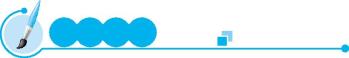 一、选择题1.《东京梦华录》记载:茶坊每五更点灯,买卖衣服图画花环之类,至晓即散,谓之“鬼市子”。……大抵诸酒肆瓦市,不以风雨寒暑,白昼通夜。此生活景象反映了(　　)A.北方人口南迁,南方成为全国经济重心B.唐朝经济繁华,饮茶成风C.宋代都市生活丰富,商业繁荣D.明代社会开放,文学兴盛★2.《水浒传》中有这样一个情节:梁山好汉“黑旋风”李逵与“浪子”燕青逛东京大街,这条街上有人说书、唱曲、卖饮料、相面算卦、杂耍、表演等。那么他们最有可能走到了当时的(　　)A.瓦厂	B.早市	C.瓦子	D.集贸市场3.右图是最能反映宋代市民生活丰富多彩的场所。它是(　　)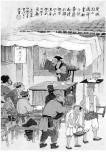 A.手工业作坊	B.市C.瓦子	D.坊4.一位法国学者指出,宋代中国“现代化”的程度令人吃惊,在经济和人民日常生活方面,中国是当时世界上首屈一指的国家。下列名词能够反映宋代社会经济与人民生活“现代化”水平的有(　　)①交子　②夜市　③瓦子　④岁币　⑤勾栏A.①②④⑤	B.②③④⑤C.①②③④	D.①②③⑤5.“乱石穿空,惊涛拍岸,卷起千堆雪”是《念奴娇·赤壁怀古》中的名句,它突出体现了豪迈奔放的词风。该词的作者是(　　)A.李清照	B.苏轼	C.关汉卿	D.李白6.苏轼和辛弃疾都是宋代著名的词人,对词的发展都做出了突出的贡献。他们的词的相同之处体现在	(　　)A.都有胸怀祖国、收复失地之志B.都善用口语,显得格外清新自然C.词风都属于豪放风格D.词风委婉,感情真挚★7.在一堂文学作品欣赏课上,老师说:“他的词风慷慨激昂,豪迈悲凉,充满忧国忧民的爱国豪情……”由此可知,“他”是(　　)A.杜甫	B.苏轼	C.李清照	D.辛弃疾8.在明代以后被誉为“元曲四大家”的元朝著名杂剧家包括(　　)①关汉卿　②马致远　③郑光祖　④白朴　⑤王实甫　⑥苏轼　⑦李清照　⑧辛弃疾A.①②③④	B.②③④⑤C.⑤⑥⑦⑧	D.①⑥⑦⑧二、材料分析题9.上海世博会把《清明上河图》制作成多媒体长卷,用北宋东京繁华的都市风貌,辉映“城市,让生活更美好”的主题。观察右边图片,结合所学知识,回答问题。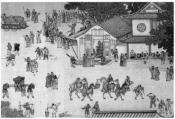 　《清明上河图》(局部)(1)当时该城内有许多娱乐兼营商业的场所,它被称为什么?当时流行哪些娱乐活动?(2)从图中可以看出,宋代有哪些交通工具?达官贵人出行多乘坐哪一种交通工具?(3)结合上述问题,谈谈你对北宋城市经济和生活的认识。10.张小丽同学为了解宋代的节日,收集了两首诗歌:A　节分端午自谁言,万古传闻为屈原。堪笑楚江空渺渺,不能洗得直臣冤。　　B　人有悲欢离合,月有阴晴圆缺,此事古难全。但愿人长久,千里共婵娟。(1)请你填上节日的名称。A:　; B:　　　　　　　　　　　。 (2)宋朝的节日很多。请你以其中的一个节日为例,描述一下那个时代人们是如何欢度节日的。11.阅读下列材料,回答问题。材料一　宋词是中国词史上的艺术巅峰,几百年来,一直以自己丰富的情思意蕴和独特的艺术魅力,为广大读者所喜爱。宋词与楚辞、汉赋、唐诗、元曲一样,都是后世难以企及的一代文学之胜。有宋一代,词人众多,高手如林。材料二　元曲是中华民族灿烂文化宝库中的一朵奇葩,它在思想内容和艺术成就上都体现了独有的特色,和唐诗宋词鼎足并举,成为我国文学史上三座重要的里程碑。元曲的兴起对我国民族诗歌的发展、文化的繁荣有着深远的影响和卓越的贡献。元曲一出现就同其他艺术之花一样,立即显示出旺盛的生命力,它不仅是文人咏志抒怀得心应手的工具,而且为反映元代社会生活提供了人民群众喜闻乐见的崭新的艺术形式。(1)词是一种新体诗歌,下列属于词的有:　　　 ①和羞走,倚门回首,却把青梅嗅。②人生自古谁无死,留取丹心照汗青。③醉里挑灯看剑,梦回吹角连营。八百里分麾下炙,五十弦翻塞外声。沙场秋点兵。④离离原上草,一岁一枯荣。⑤莫等闲,白了少年头,空悲切。⑥大江东去,浪淘尽,千古风流人物。⑦孤帆远影碧空尽,惟见长江天际流。(2)根据所学知识,分别写出词出现、发展和达到顶峰的朝代或时期。(3)“宋代词人众多,高手如林。”列举宋代三大词人并从第(1)问中选出他们各自的作品。(填写出数字代号即可)(4)根据材料二并结合所学知识,完成下列对元曲具体内容的简介。①下面是对元曲的定义,请你根据所学知识填充完整。元曲包括　A　、杂剧和南戏等。杂剧把　B　、　C　、　D　、　E　融合在一起,成为一种综合性的艺术。 ②写出元曲作家的优秀代表人物及相关作品一例。知能演练·提升一、选择题1.C　从《东京梦华录》的记载看,北宋茶坊营业很早,东京已经有了夜市,酒肆、瓦市不管风雨寒暑,昼夜营业。由此可见,东京商业繁华,市民生活丰富多彩、气象万千。2.C　宋代城市中固定的娱乐场所叫瓦子。3.C　瓦子是宋代娱乐兼营商业的场所,在其中既有卖艺为生的,也有许多买卖摊位,所以它最能反映宋代市民丰富多彩的生活。4.D　岁币是宋朝每年送给辽、西夏等少数民族政权的银、绢等钱物,它体现不出宋代社会经济与人民生活的“现代化”水平。排除含有④的选项即为正确答案。5.B6.C　苏轼和辛弃疾的词的相同之处体现在词风都属于豪放风格。北宋苏轼扩展了词的内容,着重表达豪放的思想感情,描绘雄浑壮观的景物。南宋辛弃疾把词的豪放风格发扬光大。故选C项。7.D8.A　元代,与关汉卿齐名的杂剧家还有马致远、郑光祖、白朴、王实甫等,其中关、马、郑、白四人,在明代以后被誉为“元曲四大家”。二、材料分析题9.参考答案(1)瓦子。说书、唱曲、演杂剧、耍杂技、蹴鞠等。(2)轿子、骆驼等。轿子。(3)商品经济繁荣;市民生活丰富多彩。10.参考答案(1)端午节;中秋节。(2)如春节的燃放鞭炮、相互拜年,元宵节的挂彩灯、划旱船,端午节的吃粽子、赛龙舟等。11.参考答案(1)①③⑤⑥(2)出现于唐朝,发展于五代,到宋代发展到顶峰。(3)苏轼:⑥;李清照:①;辛弃疾:③。(4)①A:散曲;B~E:音乐、歌舞、动作、念白。②关汉卿;《窦娥冤》。 